Муниципальное бюджетное дошкольное образовательное учреждение«Детский сад № 17»Энгельсского муниципального района Саратовской области413100, Саратовская область, г. Энгельс, ул. Степная, 175а, тел. 95-32-80ТРИЗ- бизиборд «Солнечная полянка».                                                                                                          Воспитатели: Видяпина Светлана Анатольевна,Денисова Ольга Павловна. г. Энгельс.Дошкольный возраст – яркая, неповторимая страница в жизни каждого человека. Именно в этот период начинается процесс социализации, устанавливается связь ребенка с ведущими сферами бытия – миром людей, природы, предметным миром; происходит приобщение к культуре, к общечеловеческим ценностям. Дошкольное детство – время первоначального становления личности, формирования основ самосознания и индивидуальности ребенка, время, когда определяются траектории его дальнейшего развития. Одна из задач ФГОС гласит о том, что необходимо сохранять и поддерживать индивидуальность ребёнка, развивать индивидуальные способности и творческий потенциал каждого ребёнка как субъекта отношений с людьми, миром и самим собой.На сегодняшний день, в контексте ФГОС дошкольного образования, ТРИЗ-РТВ-ОТСМ- технология является особенно востребованной, актуальной.Главная цель использования технологии: освоение ребенком способов познания и становления у него ключевых компетентностей: информационной, коммуникативной и технологической.Основная задача системы образования имеют общую цель с ТРИЗ - технологией– развитие личности, готовой к жизни в высокотехнологичном, конкурентном мире, научить детей учиться и самостоятельно добывать знания. Исходя из интересов детей и ведущего вида деятельности, основной формой организации работы являются комплексы игровых упражнений.Мы убеждены, что в игровой форме все запоминается намного легче. Как известно, в дошкольном возрасте игра- ведущая деятельность. А знания, умения, навыки, добытые самостоятельно, да ещё в игровой форме, помогают в развитии ребёнка.Поэтому та информация, которую дети получают, как правило, в процессе активного познания окружающего мира, закрепляется и выводится на уровень навыка именно в игровых упражнениях.Дети любят открывать для себя новый мир. Для того, чтобы любознательность и открытие окружающего мира были направлены в правильное русло, чтобы игра привлекала ребёнка, а также развивала его в познавательном и речевом направлениях, было создано данное пособие с играми по ТРИЗ-РТВ_ОТСМ- технологии. И главная задача взрослого - сделать все эти занятия разнообразными и интересными, ориентируясь на интересы малыша. Организуя игровую деятельность наших воспитанников, мы стремились найти что-то новое и нетрадиционное для занятий с ними. Наиболее интересной из новых игровых технологий для дошкольников нам показалась идея создания бизиборда.Пособие предназначено для детей от 5 лет.Цель: Формировать умения через игру. Осуществление неразрывной связи сенсорного развития с разнообразной деятельностью детей посредством дидактических игр.Задачи:Формировать общие сенсорные способности;Формировать понятия о причинно-следственной связи вещей;Формировать основы системного мышления;Формировать умение выделять заданный признак и оперировать ими;Закрепление знаний окружающего мира;Знакомить с дидактическими играми и правилами этих игр;Развивать познавательный интерес, любознательность; Развивать память и логическое мышление;Развивать самостоятельность;Развивать связную речь, активизировать и развивать словарный запас;Развивать мелкую моторику рук;Развивать фантазию и воображение.При изготовлении бизиборда в конечном результате, мы стремились к тому, чтобы он отвечал следующим требованиям:- трансформируемость;- полифункциональность;- вариативность;- доступность; - безопасность;- эстетичность.Что такое бизиброд и зачем он нужен, специалисты, занимающиеся развитием детей, поняли уже давно, поэтому развивающие стенды можно встретить и в дошкольных учреждениях, которые используют методику М. Монтессори, и в магазине развивающих игр, и даже самодельные дома.Бизиборд способствует развитию у ребенка памяти, логики, усидчивости, когнитивных процессе мышления, мелкой моторики, что уже, в свою очередь, влияет на развитие речи, интеллекта, а в дальнейшем- письма. В настоящее время много развивающих игр, пособий. В нашей группе есть как покупные (магазинные) игры, так и собственного изготовления, созданные педагогами. Не раз подмечено, что все новое всегда привлекает внимание и становится центром игровой деятельности.Бизиборд- двусторонний, элементы расположены с двух сторон. Преимущество данного бизиборда в том, что им могут пользоваться сразу 2 детей. Еще одно преимущество- компактность, мобильность.На панели расположены дидактические игры, которые заинтересуют и займут ребенка и свою очередь будут способствовать познавательному и речевому развитию детей.Д\и «Гусеничка». Цель: формирование умения устанавливать причинно-следственные связи. Оборудование: Цветная гусеничка со шнурком и на нем цветными зажимами, листочки, (картинки предметные) фломастеры. Ход: Гусеничка ползет, Причину и следствие везет, Ты причину подбери, Следствие к ней найди. Ребенок рисует картинку -причину на первом листке и на следующих рисует следствие. (Прошел дождь, поэтому образовались лужи, поэтому ребенок обул резиновые сапоги, поэтому ноги будут сухие, поэтому он не заболеет, и т.д. Рисунки: дождь, лужа, сапоги, капля зачеркнута, смайлик…)Д\и «Планшет». Цель: способствовать развитию математических представлений «прямые линии», «направления» (налево, направо, вверх, вниз, по диагонали)геометрические формы (трапеция, треугольник и др.), осваивать умения увеличивать и уменьшать числа на один.Оборудование: поле со штырьками, резиночки, детали. Ход: Ты к планшету подойди,Фигуры, цифры, буквы там найди.Ребенок с помощью резиночек объединяет штырьки. На игровом поле можно конструировать буквы и цифры, и многое другое.Д\и «Волшебный экран (Системный оператор)». Цель: формирование основ системного мышления. Оборудование: Поле, разделенное на 9 квадратов, (картинки предметные), листочки, фломастеры. Ход: Ты объект выбирай,Волшебный экран заполняй.Ребёнок выбирает объект (рисует его сам или использует предметные картинки по выбору), и располагает его в среднем окне, далее заполняет остальные окна с помощью рисунков-схем. (Стул, части стула, мебель, пень, части пня, лес, стул будущего, части стула в будущем, мебель в будущем, и др.)Д\и «Смени цвет, форму, размер, направление»Цели: Формировать умение выделять заданный признак и оперировать ими.Оборудование: игровое поле и детали мозаики, картинки –символы цвет, форма, размер, направление.Ход: В руках картинки –символы цвет, форма, размер, направление. Из набора мозаики ребенок выбирает любую деталь. Ребенок кладет перед собой одну из картинок-символов и подбирает другую, выполняя задание. (Выбирает круглой формы маленького размера желтого цвета вставляет в игровое поле, кладет перед собой картинку –символ цвет, выбирает красного цвета, и так далее, меняя по заданному признаку детали, вставляя в игровое поле). Мозаику из фигурок можно заменить на буквы и цифры- для закрепления знаний счета и чтения.Д\и «Бабочка на цветке».Цель: формировать умение подбирать картинки с изображением предметов, названия которых рифмуются, развивать связную речь, активизировать и развивать словарный запас.Оборудование: Цветок, бабочка, картинки предметные.Ход: Бабочка прилетела,На цветок присела,Бабочка нам предлагает поиграть, К объекту рифмы подобрать.Ты, дружок, не зевай,Рифму к слову называй.Ребенок выбирает какую-либо картинку, помещает ее в серединку цветка на бабочку и находит картинки, с изображением предметов, названия которых рифмуются и раскладывают на лепестки цветка. (Матрешка- в середине, подбирает картинки и кладет на лепестки: картошка, гармошка, окошко, окрошка...)
Д\и «Кольца Луллия: «Кто где живет»».Цель: создать условия для овладения детьми умения подбирать объект по заданным признакам, закрепление знаний окружающего мира.Оборудование: пособие с окошком и двумя дисками. Один-с изображением животных, другой- с изображением жилища.Ход игры: животные предлагают поиграть, Кто где живет -угадать.Ты, дружок, не зевай, Свой объект называй,Ему жилище подбирай.Ребенок вращает диски, подбирает картинку животного и картинку жилища в середине пособия, в окошке. (Собака- конура, белка-дупло и др.,)Можно использовать различные варианты дисков: на закрепление признаков объектов, на умение преобразовывать объект и развитие воображения, на умение формулировать вопросы, на умение устанавливать простые причинно-следственные связи.Д\и «Поезд времени»Цель: формировать умение детей выстраивать логические последовательности, происходящие с объектом во времени; учить выстраивать логические цепочки, закрепление знаний окружающего мира. Формировать умение выстраивать линию развития сюжета знакомой сказки.Оборудование: карточка поезда, карточки - вагончики с изображением сюжетов знакомых сказок, изображений одного объекта в разные временные периоды.Ход игры: отправляем на паровозике времени человека.  Ребенок выбирает из нескольких вариантов изображений одного объекта в разные временные периоды: нужно "расположить" в правильном порядке человека по возрасту: младенец, дошкольница, школьница, девочка-подросток, девушка, женщина, старушка. (Также на паровозике времени можно отправить дерево, рыбу, зверя, т. е. любую живую систему.) Вариант игры: выстраивать линию развития сюжета знакомой сказки.Таким образом, бизиборд- не просто красивое пособие с набором игр, а пособие, с помощью которого происходит осуществление неразрывной связи сенсомоторного развития с разнообразной деятельностью детей посредством дидактических игр. Такой подход дает возможность подрастающей личности самостоятельно систематизировать информацию, получаемую из окружения, обеспечивает устойчивость познавательного интереса, развивает не только логическое мышление, но и воображение.В своей работе данное пособие могут использовать не только воспитатели, но и логопеды, и психологи, и даже родители дома.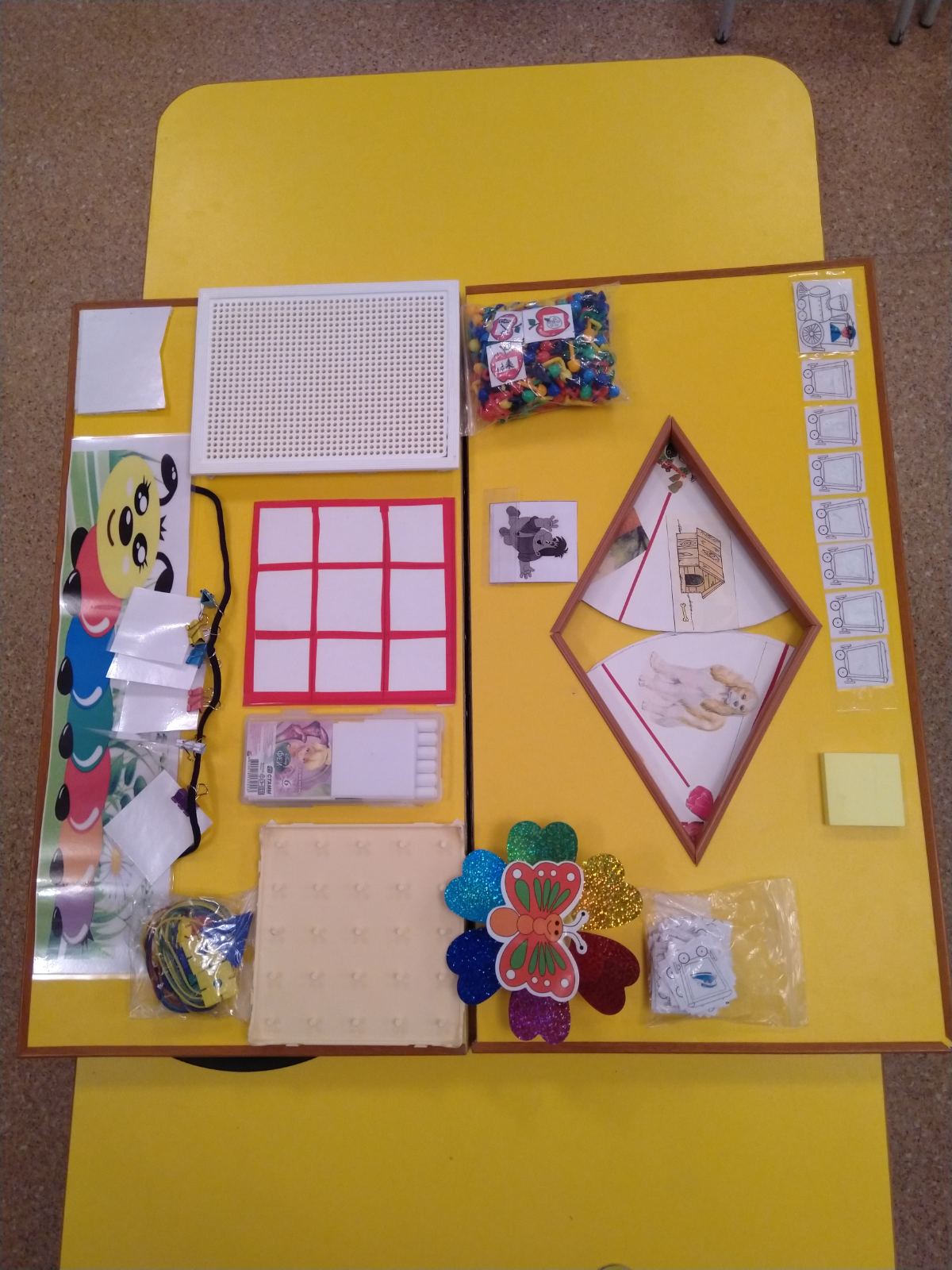 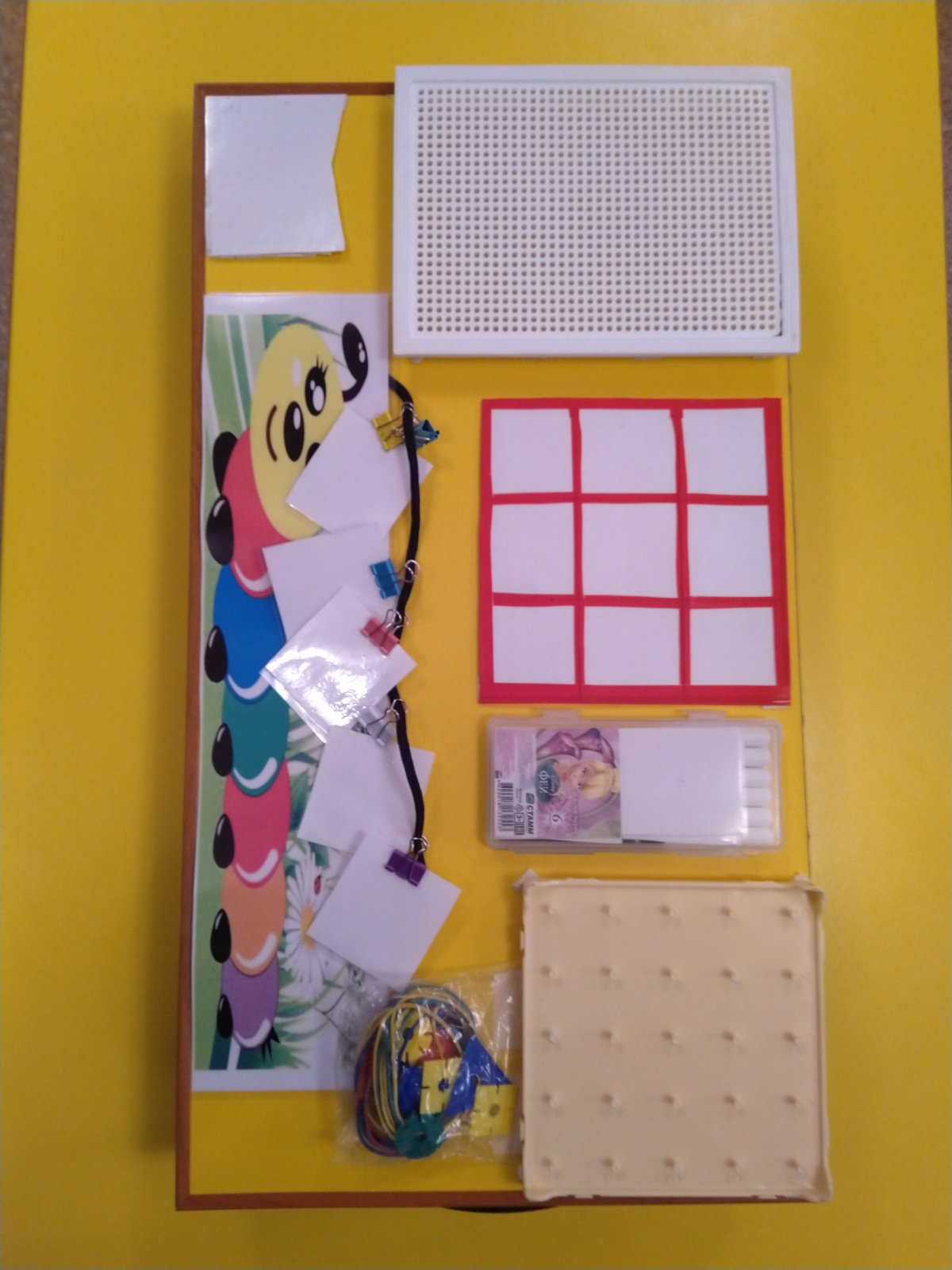 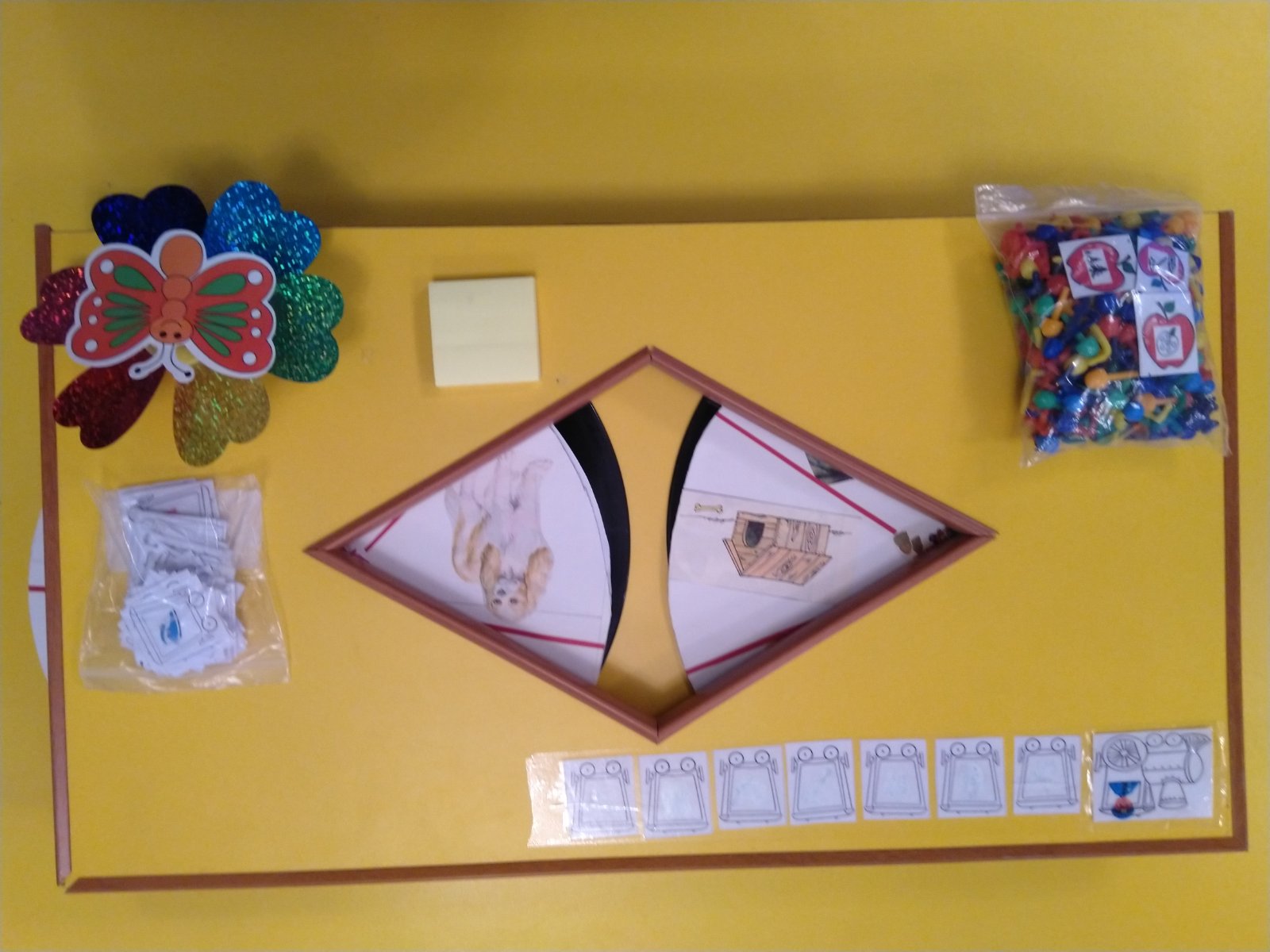 